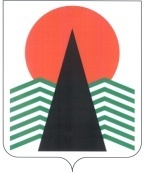  Администрация Нефтеюганского районаМуниципальная комиссияпо делам несовершеннолетних и защите их правПОСТАНОВЛЕНИЕ №81 21 ноября 2019 года, 10 – 00 ч. г. Нефтеюганск, 3 мкрн., д. 21, каб. 430зал совещаний администрации Нефтеюганского района,(сведения об участниках заседания указаны в протоколе № 58 заседания  муниципальной комиссии)Об организации профориентационной работы с несовершеннолетними на территории Нефтеюганского района	Заслушав и обсудив информацию казенного учреждения Ханты - Мансийского автономного округа – Югры «Нефтеюганский центр занятости населения» (далее –  центр занятости) по вопросу, предусмотренному планом работы муниципальной комиссии по делам несовершеннолетних и защите их прав Нефтеюганского района на 2019 год, муниципальная комиссия установила:	Работа центра занятости по профессиональной ориентации несовершеннолетних осуществляется в рамках государственной программы «Поддержка занятости населения», а также в рамках реализации окружного проекта «Выбор за тобой!», нацеленного на популяризацию рабочих профессий. Участниками услуги по профессиональной ориентации являются несовершеннолетние в возрасте от 14 до 18 лет (учащиеся 8-11 классов школ района).	В начале учебного года  с целью формирования плана работы центра занятости по профориентации школьников согласовывается план-график проведения встреч специалистов центра занятости с учащимися школ района на весь учебный год.  В летний  период данная работа осуществлялась по отдельному плану профориентации несовершеннолетних, который охватывал участников летних пришкольных лагерей труда и отдыха.	 Центр занятости  проводит профориентационную работу как с обращающимися непосредственно в центр занятости подростками, так и через организацию массовых мероприятий. В рамках проводимых мероприятий подростков знакомят с ситуацией на рынке труда, тенденцией развития потребности в профессиональных кадрах, рассказывают о перспективах трудоустройства по той или иной профессии,  особенностях эффективного поиска работы, знакомят с понятиями самозанятости и предпринимательства, приоритетными видами деятельности. В соответствии с  программными методиками  проводится профориентационное  тестирование несовершеннолетних на определение интересов, склонностей, жизненных целей и профессиональных предпочтений, особое внимание уделяется состоящим на различных видах профилактических учетов.  	Государственную услугу по профессиональной ориентации в целях выбора сферы деятельности (профессии), трудоустройства, профессионального обучения  за 10 месяцев 2019 года получили 369 несовершеннолетних жителей Нефтеюганского района, что осталось на уровне аналогичного периода прошлого года. Оказание услуг несовершеннолетним, состоящим на различных видах профилактического учета, в текущем году сложилась следующим образом: 21 услуга для 15 человек, оказана состоящим на учете в МКДН и ЗП (6 человек - по 2 раза), 23 услуги (20 несовершеннолетних) состоящим на учете в ОМВД (3 человека - по 2 раза), 19 услуг (13 подростков) находящимся в социально опасном положении или трудной жизненной ситуации.  	 Помимо профессиональной ориентации Нефтеюганский центр занятости населения оказывает содействие в трудоустройстве, в том числе несовершеннолетним, находящимся в социально опасном положении, трудной жизненной ситуации. Временная занятость подростков способствует их приобщению к труду и получению профессиональных навыков, повышению уровня материальной поддержки детей из малообеспеченных семей, является профилактикой безнадзорности, право-нарушений, асоциальных явлений среди подростков.  	Участие в данном мероприятии позволяет трудоустроиться на временную работу учащимся общеобразовательных школ и образовательных организаций профессионального образования в возрасте от 14 до 18 лет, как в период каникул, так и в свободное от учебы время в течение всего учебного года. При проведении мероприятий по организации временного трудоустройства несовершеннолетних граждан в первоочередном порядке обеспечивается занятость подростков, состоящих на различных видах профилактического учета,  оказавшихся в трудной жизненной ситуации. За 10 месяцев 2019 года общее количество подростков  Нефтеюганского района, трудоустроенных в свободное от учебы время  составило  603 человека (10 мес. 2018 года  – 625).   	 Во исполнение статьи 2 Федерального закона от 24.06.1999 №120-ФЗ «Об основах системы профилактики безнадзорности и правонарушений несовершеннолетних» в целях повышения эффективности работы, муниципальная комиссия по делам несовершеннолетних и защите их прав  Нефтеюганского района п о с т а н о в и л а:  	 1.  Информацию казенного учреждения Ханты - Мансийского автономного округа – Югры «Нефтеюганский центр занятости населения» об организации профориентационной работы с несовершеннолетними на территории Нефтеюганского района принять к сведению.	Срок:  21 ноября 2019 года.	2.   Рекомендовать главам поселений Нефтеюганского района оказывать содействие в трудоустройстве несовершеннолетних, получивших основное общее образование и непродолжающих обучение, после окончания профессиональных курсов по направлению Нефтеюганского центра занятости населения.	Срок:  постоянно.	3  Контроль за исполнением постановления возложить на заместителя председателя муниципальной комиссии по делам несовершеннолетних и защите их прав Нефтеюганского района.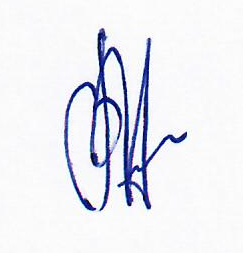 Председательствующий                                        В.Г. Михалев